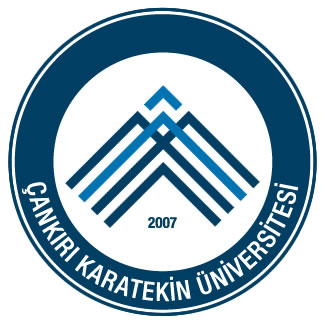 T.C.ÇANKIRI KARATEKİN ÜNİVERSİTESİEldivan Sağlık Hizmetleri MYODers Dağılımı ve Haftalık Ders Programı Hazırlamaİş Akış ŞemasıT.C.ÇANKIRI KARATEKİN ÜNİVERSİTESİEldivan Sağlık Hizmetleri MYODers Dağılımı ve Haftalık Ders Programı Hazırlamaİş Akış ŞemasıT.C.ÇANKIRI KARATEKİN ÜNİVERSİTESİEldivan Sağlık Hizmetleri MYODers Dağılımı ve Haftalık Ders Programı Hazırlamaİş Akış ŞemasıT.C.ÇANKIRI KARATEKİN ÜNİVERSİTESİEldivan Sağlık Hizmetleri MYODers Dağılımı ve Haftalık Ders Programı Hazırlamaİş Akış Şemasıİşlem / İş Akışıİşlem / İş AkışıSorumlularFaaliyetDokümantasyon / Çıktı---Müdürlük/ Bölüm Başkanlığı/ 5İ KoordinatörlüğüOrtak derslere ve bölüm dışı öğretim elemanı ihtiyacına ilişkin bilginin ilgili bölümlere ulaştırılmasıOrtak Ders Dağılımı ÇizelgesiBölüm Başkanıİlgili dönemin ders dağılımlarının görüşüleceği bölüm kurulu toplantısı için öğretim elemanlarına yazılı çağrı yapılmasıToplantı Çağrı YazısıBölüm KuruluDerslerin ilgili öğretim elemanlarına haftalık ders yükü ile atölye / laboratuvar, dershane uygunluğu ve ortak dersler dikkate alınarak dağılımı yapılır.Bölüm Ders Dağılımı ÇizelgesiDestek Hizmetleri BirimiHaftalık ders programlarının ve ders sorumluları listesinin hazırlanmasında kullanılacak formlar oluşturulur.Haftalık Ders Programı Hazırlama FormlarıBölüm BaşkanıHaftalık ders programının ve ders sorumluları listesinin uygunluğuna bakılır. -Bölüm BaşkanıYeniden düzenlenmek üzere Bölüm Kuruluna sunar.Bölüm Kurul KararıMüdürlükTalep Yönetim Kurulu Gündemine Alınır-Müdürlük, Yüksekokul Yönetim Kuruluİlgili Talep değerlendirilir.-Müdürlük, Yüksekokul Yönetim KuruluDeğerlendirme sonucu, gerekçesi ile birlikte ilgili bölüme yazılı olarak bildirilir.Yüksekokul Yönetim Kurulu KararıBölüm BaşkanıHaftalık ders programı ve ders sorumlusu listesi onaylanarak Müdürlüğe gönderilir, öğrencilere panolarda ve web sayfasında duyurulur ve öğretim elamanlarına tebliğ edilir.----MEVZUAT :   Çankırı Karatekin Üniversitesi Önlisans ve Lisans Eğitim- Öğretim Yönetmeliği  5070 Sayılı Elektronik İmza KanunuMEVZUAT :   Çankırı Karatekin Üniversitesi Önlisans ve Lisans Eğitim- Öğretim Yönetmeliği  5070 Sayılı Elektronik İmza KanunuHAZIRLAYANİbrahim ALTINSOYYüksekokul SekreteriONAYLAYANÖğr. Gör. Bedri EMİNSOYMüdür